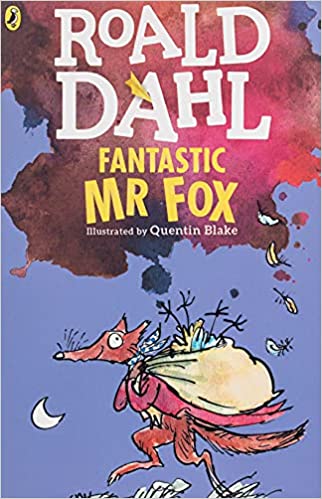 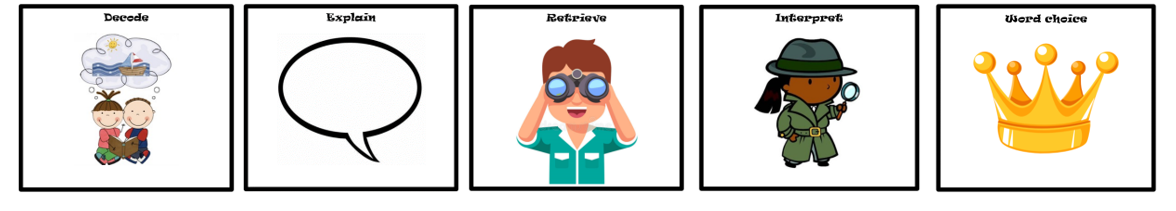 Key VocabularyKey VocabularyciderAn alcoholic drink made from fermented apple juice.brutalVery violent or unpleasantcolossalExtremely largedelicatelyIn a very careful or gentle manner.mechanicalOperated by a machine or machinery. murkyDark and gloomyorchardA piece of enclosed land planted with fruit trees.prowlingMove quietly in search of preyvalleyA low area of land between hills or mountains, typically with a river or stream flowing through it. 